臺北市私立復興實驗高級中學小學部 112年度推動兒童深耕閱讀活動【閱讀校楷模】校內選拔實施計畫依據：臺北市國民小學112年度活動推廣組推動兒童深耕閱讀閱冠磐石實施計畫。目標：透過表揚閱讀精神值得鼓勵之學生，帶動校園閱讀風氣，並選拔代表本校接受臺北市教育局表揚之閱讀校楷模。對象：本校一至六年級各班(含雙語)各班學生均可報名。選拔規定：依臺北市國民小學112年度活動推廣組推動兒童深耕閱讀閱冠磐石實施計畫規定，各校每5班得推薦1名閱讀校楷模，未滿5班之數額不予計算，因此本校得推派9名閱讀校楷模。選拔分成九組進行，第一至第六組分別為校本部一至六年級，第七至九組分別為雙語部低、中、高年段，選拔方式為依111年8月1日～112年3月31日學生閱讀總數進行比序，各組各錄取一名閱讀總數最高的報名學生，閱讀總數的計算方式為以下四個項目之記錄筆數總和：校內圖書館借閱量（由小學圖書館館員填寫）。班級圖書借閱量（請填寫附件二並由導師簽名）。閱讀筆記（以學校統計閱讀心得記錄為主）。市立圖書館借閱量（請自行列印市立圖書館借閱記錄）。同組若有閱讀總數相同者，則依上述四項之順序進行比序。參與選拔學生之閱讀總數必須高於校內圖書館平均借書量，其計算公式為總借閱量除以學生總人數，計算期間為111年8月1日～112年3月31日。本活動為鼓勵性質，各組若有從缺，則由報名學生且未錄取者，依閱讀總數擇優遞補。繳交資料規定：112年4月14日(五)中午前，將附件一之電子檔及相關佐證資料交至小學圖書館（附件一、二之電子檔請至學校網頁＞＞小學圖書館＞＞表單下載）。獎勵辦法：每位錄取者可獲得臺北市教育局【閱讀校楷模】獎狀乙張與本校復興小獎章乙枚。教師獎勵部分，依臺北市教育局來文指導老師嘉獎乙次，並頒發獎狀乙幀。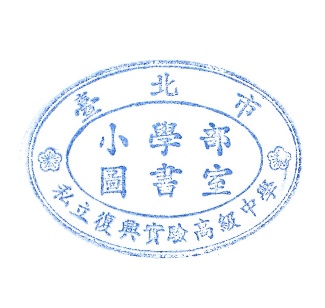 本計畫經陳校長同意後實施，修正時亦同。請統一使用A4格式，12號字繕打，電腦列印。表格大小可自行微調，每人內容以1頁為限。112年度閱讀校楷模『班級圖書借閱量』                                        導師簽名： 臺北市112年度國民小學推動兒童深耕閱讀活動─閱讀校楷模推薦表 臺北市112年度國民小學推動兒童深耕閱讀活動─閱讀校楷模推薦表 臺北市112年度國民小學推動兒童深耕閱讀活動─閱讀校楷模推薦表 臺北市112年度國民小學推動兒童深耕閱讀活動─閱讀校楷模推薦表 臺北市112年度國民小學推動兒童深耕閱讀活動─閱讀校楷模推薦表 臺北市112年度國民小學推動兒童深耕閱讀活動─閱讀校楷模推薦表 臺北市112年度國民小學推動兒童深耕閱讀活動─閱讀校楷模推薦表 臺北市112年度國民小學推動兒童深耕閱讀活動─閱讀校楷模推薦表 臺北市112年度國民小學推動兒童深耕閱讀活動─閱讀校楷模推薦表學校推薦編號學校推薦編號(由圖書館館員填寫)(由圖書館館員填寫)(由圖書館館員填寫)聯絡箱號碼聯絡箱號碼306306姓    名姓    名就讀學校就讀學校臺北市私立復興實驗高級中學小學部臺北市私立復興實驗高級中學小學部班    級班    級   年       班   年       班   年       班指導教師指導教師個人借閱紀錄：請依據111學年度閱讀成果調查(統計期間：111.8.1~112.3.31)填入個人借閱紀錄：請依據111學年度閱讀成果調查(統計期間：111.8.1~112.3.31)填入個人借閱紀錄：請依據111學年度閱讀成果調查(統計期間：111.8.1~112.3.31)填入個人借閱紀錄：請依據111學年度閱讀成果調查(統計期間：111.8.1~112.3.31)填入個人借閱紀錄：請依據111學年度閱讀成果調查(統計期間：111.8.1~112.3.31)填入個人借閱紀錄：請依據111學年度閱讀成果調查(統計期間：111.8.1~112.3.31)填入個人借閱紀錄：請依據111學年度閱讀成果調查(統計期間：111.8.1~112.3.31)填入個人借閱紀錄：請依據111學年度閱讀成果調查(統計期間：111.8.1~112.3.31)填入個人借閱紀錄：請依據111學年度閱讀成果調查(統計期間：111.8.1~112.3.31)填入閱讀來源校內圖書館校內圖書館班級圖書閱讀筆記閱讀筆記市立圖書館市立圖書館閱讀總數記錄筆數個人簡介(150字以內)(150字以內)(150字以內)(150字以內)(150字以內)(150字以內)(150字以內)(150字以內)我的閱讀(100~300字)例：平時閱讀習慣、選書原則、閱讀方式、閱讀時間安排…等(100~300字)例：平時閱讀習慣、選書原則、閱讀方式、閱讀時間安排…等(100~300字)例：平時閱讀習慣、選書原則、閱讀方式、閱讀時間安排…等(100~300字)例：平時閱讀習慣、選書原則、閱讀方式、閱讀時間安排…等(100~300字)例：平時閱讀習慣、選書原則、閱讀方式、閱讀時間安排…等(100~300字)例：平時閱讀習慣、選書原則、閱讀方式、閱讀時間安排…等(100~300字)例：平時閱讀習慣、選書原則、閱讀方式、閱讀時間安排…等(100~300字)例：平時閱讀習慣、選書原則、閱讀方式、閱讀時間安排…等我最喜歡的一本書(請簡述原因)(請簡述原因)(請簡述原因)(請簡述原因)(請簡述原因)(請簡述原因)(請簡述原因)(請簡述原因)閱讀帶給我的感受(100~200字)(100~200字)(100~200字)(100~200字)(100~200字)(100~200字)(100~200字)(100~200字)老師的話例：1.受推薦者在閱讀方面的表現與成長2.勉勵3.陪伴歷程…例：1.受推薦者在閱讀方面的表現與成長2.勉勵3.陪伴歷程…例：1.受推薦者在閱讀方面的表現與成長2.勉勵3.陪伴歷程…例：1.受推薦者在閱讀方面的表現與成長2.勉勵3.陪伴歷程…例：1.受推薦者在閱讀方面的表現與成長2.勉勵3.陪伴歷程…例：1.受推薦者在閱讀方面的表現與成長2.勉勵3.陪伴歷程…例：1.受推薦者在閱讀方面的表現與成長2.勉勵3.陪伴歷程…例：1.受推薦者在閱讀方面的表現與成長2.勉勵3.陪伴歷程…家長的話例：1.受推薦者在閱讀方面的表現與成長2.勉勵3.陪伴歷程…例：1.受推薦者在閱讀方面的表現與成長2.勉勵3.陪伴歷程…例：1.受推薦者在閱讀方面的表現與成長2.勉勵3.陪伴歷程…例：1.受推薦者在閱讀方面的表現與成長2.勉勵3.陪伴歷程…例：1.受推薦者在閱讀方面的表現與成長2.勉勵3.陪伴歷程…例：1.受推薦者在閱讀方面的表現與成長2.勉勵3.陪伴歷程…例：1.受推薦者在閱讀方面的表現與成長2.勉勵3.陪伴歷程…例：1.受推薦者在閱讀方面的表現與成長2.勉勵3.陪伴歷程…班級姓名班級圖書借閱量